|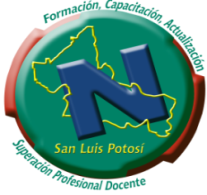 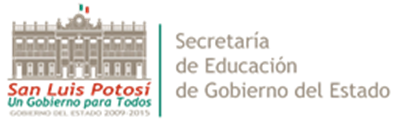 GUIAPARA LA OPERATIVIDAD DEL PROGRAMA ESTATAL DE TUTORÍA EN LAS INSTITUCIONES FORMADORAS Y ACTUALIZADORAS DE DOCENTES  (IFAD)ENERO 2015 ÍNDICEPRESENTACIÓN………………………………………………………………………………………………ACCIONES PARA EL DESARROLLO DEL TRABAJO TUTORIAL……………PRIMER  GRADO………………………………………………………………………………… SEGUNDO GRADO………………………………………………………..………………………TERCER GRADO…………………………………………….…………………………………….CUARTO GRADO……….………………………………………………………………………….           TEMAS Y ACTIVIDADES COMPLEMENTARIAS……………..………………………………SEGUIMIENTO A EGRESADOS…………………………………….…………………………………HERRAMIENTAS PARA LA APLICACIÓN DE LA ACCION TUTORIAL…..1BIBLIOGRAFÍA PRESENTACIÓNEstimados docentes tutores:La Tutoría es una estrategia viable para brindar a los alumnos normalistas  el acompañamiento que requieren para transitar con éxito toda su licenciatura y el primer año de egresados.La labor tutorial,  no implica trabajo sencillo, es una actividad que requiere seriedad, disponibilidad y un proceso formativo con funciones conceptuales, procedimentales y actitudinales para desarrollar habilidades y competencias deseables del perfil de egreso. Esta Guía está elaborada por la Comisión Estatal de Tutoría para apoyar la labor del tutor; en su contenido se encuentran herramientas que son útiles desde el primer hasta  el último semestre, así como seguimiento a egresados. Los aportes descritos son orientaciones metodológicas que precisan y  responden en  la implementación de la tutoría,  del cómo y con qué se deben abordar las acciones en las Instituciones Formadoras y Actualizadoras de Docentes (IFAD), es importante mencionar que muchos de los formatos han sido una  recopilación de las mismas instituciones del trabajo que han realizado con los tutores y tutorados. La estructura de este documento contiene las siguientes partes:PresentaciónSugerencia de temas a tratar en cada uno de los años y  herramientasTemas y actividades  complementariasSeguimiento a egresadosBibliografíaMucho hemos de agradecer las sugerencias y aportes que enriquezcan el contenido de la presente guía, así como la aplicación de las acciones y las herramientas para la experiencia del quehacer docente en los diferentes contextos de cada institución. Los temas que en ésta se definen tienen carácter flexible y pueden ser adecuados según las necesidades de las IFAD  y de los propios tutores.   ACCIONES PARA EL DESARROLLO DEL TRABAJO TUTORIAL PRIMER GRADO2.1 PROPÓSITO:Orientar  y apoyar a los tutorados en la adaptación e integración a la vida institucional para facilitar el trabajo académico fortaleciendo  su desarrollo biopsicosocial a través de técnicas de auto-aprendizaje, hábitos de estudio, administración del tiempo y recursos.2.2 TEMAS:Programa de Tutoría. Normatividad Institucional.Proyecto de vidaFormación para la vida.Estilos de aprendizajeHábitos y técnicas de estudio Desempeño académico 2.3 ACTIVIDADES: SEGUNDO GRADOSEGUNDO AÑO ESCOLARPROPÓSITO:Fortalecer en los tutorados el auto-estudio, el análisis y la resolución de problema para el desarrollo de su autonomía. TEMAS:Presentación del tutor y detección de necesidadesLos 7 hábitos de la gente altamente efectiva.Integración grupalComunicación escritaComunicación verbal.Autonomía como competencia.Resolución de problemas.TERCER GRADO4.1 Propósito:Favorecer en los alumnos tutorados vínculos de diálogos académicos, análisis, reflexión y acción a partir del auto-estudio, la investigación,  identificación y resolución de problemas académicos, así como el desarrollo de su práctica docente; implementando acciones que atiendan a las debilidades manifestadas por cada uno de los estudiantes para el fortalecimiento del perfil de egreso.4.2 Temas:Identificar necesidades académicas para el ciclo escolar vigenteIdentificar rasgos del perfil de egreso en cuanto a fortalezas y áreas de oportunidadRevalorar el plan de vida realizado en el primer grado de su formación inicialAnálisis y reflexión de lecturas relacionadas con la práctica docenteGrupos de discusión y Trabajo colaborativoFortalecer relaciones interpersonales Cierre del trabajo tutorial del tercer grado de licenciatrua4.3 Actividades: CUARTO GRADO5.1 Propósito:Brindar en los alumnos tutorados herramientas para su práctica docente como estudiante normalista y en su preparación para la inserción en la vida laboral, a partir de actividades que atiendan al conocimiento de las solicitudes que demanda el Sistema Educativo actual.5.2 Temas:Logro del perfil de egresoEvaluar el plan de vida realizado en el primer grado de su formación inicialGestión EducativaConsejos Técnicos EscolaresRevisión y análisis de procedimientos administrativos oficiales para ingreso al Sistema EducativoResponsabilidad social del docenteCierre del trabajo tutorial del cuarto grado de licenciatura SEGUIMIENTO A EGRESADOS    PROPÓSITO.Obtener la valoración del nivel de satisfacción de los estudiantes normalistas en su primer año de egresado, respecto a la conclusión de sus estudios de Licenciatura en Educación y conocer una mirada de cómo se despliega el currículo en las IFAD. BIBLIOGRAFÍAhttps://es.scribd.com/doc/22381747/Guia-de-TutoriaAsociación Nacional de Universidades e Instituciones de Educación Superior. (1998).  Esquema básico para estudios de egresados  en educación superior. Propuesta. México, D.F.: Autor.Federación Mexicana de Asociaciones de Facultades y Escuelas de Enfermería, A.C., (2004).  Perfiles profesionales de enfermería en México. Niveles técnico y licenciatura.  [Revista].  Veracruz, Veracruz.: Autor. Secretaria de Educación Pública, Subsecretaría  de Educación Superior e Investigación Científica, Dirección General de Profesiones. (2001). Colección progresión XX-XXI de las profesiones. Enfermería.  [Fascículo 9]. México.: Autor. Riego, N. (2004). Artículos  –  Facultad de Enfermería  –  Universidad Veracruzana.  Educación, investigación y redes en enfermería  (pp. 33-41). [Antología de la experiencia investigación II]. Veracruz.Giuseppe, I. (1969).  Hacia una didáctica general dinámica.  (16ta. ed.). Sao Paulo, Brasil: Atlas S.A. Rosales, S. y Reyes, E. (2004).  Fundamentos de enfermería.  (3ra. ed.). Lazo de la Vega, M. (ed.). México: El Manual Moderno. Universidad Veracruzana, Facultad de Enfermería Región Veracruz. (2006).  LXX Aniversario Antecedentes Históricos.  [Folleto]. Veracruz, Veracruz: Autor.  HERRAMIENTASTEMAACCIONESRECURSOS Y/O INSTRUMENTOSPrograma de TutoríaPresentación del tutor y Programa de Tutoría.Programa de tutoríaPrograma de TutoríaPresentación del tutorado Técnica “dibujo de mí mismo”Programa de TutoríaDar a conocer los lineamientos generales para la operatividad del programa estatal de tutoríaLineamientosPrograma de TutoríaRegistro de datos personales Ficha de identificaciónEntrevista individual.Formato de canalizaciónTEMAACCIONESRECURSOS Y/O INSTRUMENTOSNormatividadinstitucionalAnalizar y revisar el reglamento escolar.Reglamento internoNormatividadinstitucionalDefinir compromisos grupales e individuales.Carta compromisoNormatividadinstitucionalPresentación de los servicios educativos y culturales.Actividad del tutorTEMAACCIONESRECURSOS Y/O INSTRUMENTOSProyecto de VidaElaborar un collage apoyándose con las preguntas:¿Cómo me veo hoy?¿Cómo quiero verme en el futuro?Papel cascarónRevistaPegamento TijerasProyecto de VidaElaborar metas personales y profesionalesCuadro para elaborar metasProyecto de VidaEstablecer compromisos de logro para un lapso determinadoCarta “A mí mismo”Proyecto de VidaConstrucción de proyecto de vida.Proyecto de vidaTEMAACCIONESRECURSOS Y/O INSTRUMENTOSFormación para la vidaExposición de temas de importancia para los tutorados (sexualidad, nutrición, salud, desarrollo humano, etc.)Lecturas informativas, conferencia, taller.Formación para la vidaPreguntas de reflexión y/o análisisLecturas informativas, conferencia, taller.TEMAACCIONESRECURSOS Y/O INSTRUMENTOSEstilos de aprendizajeDiagnóstico de estilos de aprendizaje.CuestionarioEstilos de aprendizajeReflexión sobre la importancia de los estilos de aprendizaje.Lectura “Estilos de aprendizaje”David KolbTEMAACCIONESRECURSOS Y/O INSTRUMENTOSHábitos y técnicas de estudio Identificación de  hábitos de estudio de los tutoradosCuestionario Técnicas de estudioLectura de reflexión “La sorpresa de Milton”  Hábitos y técnicas de estudio Reafirmar la importancia de las técnicas de estudioLectura de apoyo: “Técnica de estudio”Hábitos y técnicas de estudio Manejo de estrategias y técnicas para la preparación de exámenes.Lectura de apoyo “Como triunfar en los exámenes”Hábitos y técnicas de estudio Plan de acción para mejorar sus  hábitos de estudioEsquema de plan de estudio TEMAACCIONESRECURSOS Y/O INSTRUMENTOSDesempeño académicoAnalizar resultados de evaluaciones parciales.EvaluacionesDesempeño académicoExposición de causas y motivos de mayor reprobación en algunas asignaturasEvaluacionesDesempeño académicoElaborar un listado de necesidades y compromisosActividad de tutoradoDesempeño académicoDiseñar plan de acción para la mejora de resultados.Actividad del tutorTEMAACCIONESRECURSOS Y/O INSTRUMENTOSPresentación del tutor y detección de necesidades.Detección de necesidadesCuestionario para elaborar diagnóstico situacional semestralPresentación del tutor y detección de necesidades.Análisis de las evaluaciones del primer añoEvaluaciones del semestre anteriorAutoevaluación del Perfil de EgresoPresentación del tutor y detección de necesidades.Reconstrucción del proyecto de vidaFormato: Proyecto de vidaTEMAACCIONESRECURSOS Y/O INSTRUMENTOSLos 7 hábitos de la gente altamente efectiva.Fomento y desarrollo de hábitos que contribuyan a sus superación personal y profesional.Video documental  “Los 7 hábitos” http://www.dgsc.go.cr/dgsc/documentos/cecades/los-7-habitos-de-la-gente-altamente-efectiva.pdfLos 7 hábitos de la gente altamente efectiva.Análisis del hábito 1 Se proactivoVideo documental  “Los 7 hábitos” http://www.dgsc.go.cr/dgsc/documentos/cecades/los-7-habitos-de-la-gente-altamente-efectiva.pdfLos 7 hábitos de la gente altamente efectiva.Análisis del hábito 2 Comienza con el fin en la mente.Video documental  “Los 7 hábitos” http://www.dgsc.go.cr/dgsc/documentos/cecades/los-7-habitos-de-la-gente-altamente-efectiva.pdfLos 7 hábitos de la gente altamente efectiva.Análisis del hábito 3 Piensa en ganarVideo documental  “Los 7 hábitos” http://www.dgsc.go.cr/dgsc/documentos/cecades/los-7-habitos-de-la-gente-altamente-efectiva.pdfLos 7 hábitos de la gente altamente efectiva.Análisis del hábito 4 Marca prioridades.Video documental  “Los 7 hábitos” http://www.dgsc.go.cr/dgsc/documentos/cecades/los-7-habitos-de-la-gente-altamente-efectiva.pdfLos 7 hábitos de la gente altamente efectiva.Análisis del hábito 5 Busca entender para ser entendidoVideo documental  “Los 7 hábitos” http://www.dgsc.go.cr/dgsc/documentos/cecades/los-7-habitos-de-la-gente-altamente-efectiva.pdfLos 7 hábitos de la gente altamente efectiva.6 Análisis del hábito 6 Sinergiza (trabajo en equipo)Video documental  “Los 7 hábitos” http://www.dgsc.go.cr/dgsc/documentos/cecades/los-7-habitos-de-la-gente-altamente-efectiva.pdfLos 7 hábitos de la gente altamente efectiva.7 AfílateVideo documental  “Los 7 hábitos” http://www.dgsc.go.cr/dgsc/documentos/cecades/los-7-habitos-de-la-gente-altamente-efectiva.pdfTEMAACCIONESRECURSOS Y/O INSTRUMENTOSIntegración grupalMovilización de relaciones para identificar dificultades de integración.Actividad del tutorIntegración grupalPropiciar el encuentro con las demás personas en un nivel más profundoActividad del tutorTEMAACCIONESRECURSOS Y/O INSTRUMENTOSComunicación escritaOrganización de taller con manejo de estrategias y recursos para la redacciónTaller diseñado, aplicado y evaluado por el tutor TEMAACCIONESRECURSOS Y/O INSTRUMENTOSComunicación verbalOrganización de conferencias a cargo de los tutorados para fortalecer la comunicación verbal.Conferencias.Videos de apoyoTEMAACCIONESRECURSOS Y/O INSTRUMENTOSAutonomía como competenciaPropiciar en el tutorado el desarrollo de un adecuado conocimiento y valoración de sí mismo.Actividad del tutor con videos y lecturas de motivación y reflexión Autonomía como competenciaProporcionar y potenciar sus hábitos básicos de autonomía a través de estrategias de aprendizaje y técnicas de trabajo.Actividad del tutor con el desarrollo de técnicas y estrategias dinámicas para el logro del trabajo autónomoTEMAACCIONESRECURSOS Y/O INSTRUMENTOSResolución de problemasRevisión de estudio de caso para la solución de problemas.Lectura “Dilemas y problemas morales”TEMAACCIONESRECURSOS Y/O INSTRUMENTOSIdentificar necesidades académicas para el ciclo escolar vigente.Solicitud de calificaciones de los tutoradosEvaluaciones del semestre anteriorIdentificar necesidades académicas para el ciclo escolar vigente.Elaboración de diagnóstico situacionalCuestionario para elaborar diagnóstico situacional semestralIdentificar necesidades académicas para el ciclo escolar vigente.Vínculos de diálogos académicosTécnica: Grupo focalIdentificar necesidades académicas para el ciclo escolar vigente.Plan de trabajoPlaneación de trabajo tutorialTEMAACCIONESRECURSOS Y/O INSTRUMENTOSIdentificar rasgos del perfil de egreso en cuanto a fortalezas y áreas de oportunidad.Autoevaluación para identificar el logro del Perfil de EgresoFormato: Autoevaluación perfil de egresoIdentificar rasgos del perfil de egreso en cuanto a fortalezas y áreas de oportunidad.Proponer acciones concretas a desarrollar para favorecer los campos del perfil de egreso que se encuentren débiles Formato: Cuadro de logros y compromisos perfil de egresoIdentificar rasgos del perfil de egreso en cuanto a fortalezas y áreas de oportunidad. Elaborar FODA: fortalezas y áreas de oportunidad tanto en lo académico como en lo personalFormato: FODA Académico y Personal Identificar rasgos del perfil de egreso en cuanto a fortalezas y áreas de oportunidad.Proponer acciones concretas a desarrollar para favorecer aspectos académicos y personales Test: Inventario de autoestima (Dr. Cirilo del Toro Vargas,1994)TEMAACCIONESRECURSOS Y/O INSTRUMENTOSRevalorar el plan de vida realizado en el primer grado de su formación inicial.Actualizar proyecto de vida en función de metas y logros Formato: Proyecto de vidaRevalorar el plan de vida realizado en el primer grado de su formación inicial.Listar objetivos y metas personales Actividad del tutoradoRevalorar el plan de vida realizado en el primer grado de su formación inicial.Analizar, reflexionar y fortalecer la vocación docente.Material de apoyo a consideración del tutor (videos y/o lecturas)TEMAACCIONESRECURSOS Y/O INSTRUMENTOSAnálisis y reflexión de lecturas relacionadas con la práctica docente.Elaborar cuadro sinóptico, mapa mental u otro recurso analizando y reflexionando lecturas relacionadas con la práctica docente.Lecturas relacionadas con la práctica docente a elección del tutorAnálisis y reflexión de lecturas relacionadas con la práctica docente.Diseño de casos derivados de la lectura en función al papel y trabajo docente, especificando problemáticas  para ser resueltas.Revisión bibliográfica propuesta por el tutor para construcción de casosAnálisis y reflexión de lecturas relacionadas con la práctica docente.Elaborar escrito sobre  la experiencia obtenida en su práctica docente.Actividad del tutoradoTEMAACCIONESRECURSOS Y/O INSTRUMENTOSGrupos de discusión y Trabajo colaborativo.Compartir en grupo el escrito sobre la experiencia obtenida en la práctica docente. Diálogo compartido Grupos de discusión y Trabajo colaborativo.Analizar y Evaluar situaciones personales de su entorno y de la sociedad en relación a su práctica docente.Foro diseñado, aplicado y evaluado por el tutorGrupos de discusión y Trabajo colaborativo.Participación organizada en el aula a partir del trabajo colaborativo, para beneficio de la comunidad normalista.Foro, conferencia, capacitación y/o a consideración del tutorGrupos de discusión y Trabajo colaborativo.Incorporar la práctica de valores en su vida estudiantil. Pláticas, talleres, conferencias y/o a consideración del tutorTEMAACCIONESRECURSOS Y/O INSTRUMENTOSFortalecer relaciones interpersonales.Evaluar las relaciones interpersonales que genera en su entorno escolar.Test: Valoración y habilidades sociales (Oscar López Regalado)Fortalecer relaciones interpersonales.Reflexionar sobre el estilo de interacción social que ejerce en relación a su entorno escolar y personal.Lecturas y videos de reflexión a criterio del tutorFortalecer relaciones interpersonales.Reconocer diferencias y similitudes en la forma en que interactúa con su entorno escolar.Dinámica de interacciónFortalecer relaciones interpersonales.Generar compromisos personales en torno a la interacción con el entorno escolar. Dinámica de reflexión TEMAACCIONESRECURSOS Y/O INSTRUMENTOSCierre del trabajo tutorial del tercer grado de licenciaturaEvaluación del trabajo tutorial durante el ciclo escolar.Encuesta de opinión y/o narrativa del alumno. Formato: Evaluación de la tutoríaCierre del trabajo tutorial del tercer grado de licenciaturaAsumir compromisos personales a partir de la evaluación tanto en su formación docente como para el trabajo de tutoría en el siguiente ciclo escolar.Actividad del tutor y del tutoradoTEMAACCIONESRECURSOSLogro del perfil de egresoAutoevaluación para identificar el logro del Perfil de Egreso en función a la formación docente durante su estancia en la Escuela Normal.Cuestionario para elaborar diagnóstico situacional semestral.Autoevaluación del Perfil de egresoLogro del perfil de egreso Elaborar FODA: fortalezas y áreas de oportunidad en su práctica docente en condiciones reales.Formato: FODA práctica docenteTEMAACCIONESRECURSOSEvaluar el plan de vida realizado en el primer grado de su formación inicialValorar el proyecto de vida planteado al inicio de su formación docente en función de metas y logros. Formato: Proyecto de vida  Evaluar el plan de vida realizado en el primer grado de su formación inicialReflexionar y fortalecer la vocación docente.Actividad del tutor con videos y lecturas de motivación y reflexiónTEMAACCIONESRECURSOSGestión EducativaOrientar sobre cuestiones prácticas de la Gestión Educativa.Conferencias Gestión EducativaRevisar y analizar acurdo número 717 por el que se emiten los lineamientos para formulan los Programas de Gestión Escolar.Acuerdo 717 Diario Oficial de la Federación (DOF: 07/03/2014)TEMAACCIONESRECURSOSConsejos Técnicos EscolaresAnálisis y revisión del acuerdo número 716 por el que se establecen los lineamientos para la constitución, organización y funcionamiento de los Consejos de Participación Social en la Educación.Acuerdo 716 Diario Oficial de la Federación (DOF: 07/03/2014)TEMAACCIONESRECURSOSRevisión y análisis de procedimientos administrativos oficiales para ingreso al Sistema EducativoAnálisis y revisión del acuerdo número 696 por el que se establecen normas generales para la evaluación, acreditación, promoción y certificación en educación básica. Acuerdo 696 Diario Oficial de la Federación (DOF: 20/09/2013)TEMAACCIONESRECURSOSResponsabilidad social del docenteGenerar un Código de Ética Docente en base a su experiencia.Código de ética de los servidores públicos de S.L.P.Experiencia DocenteTEMAACCIONESRECURSOSCierre del trabajo tutorial del cuarto grado de licenciaturaEvaluación del Programa de Tutoría aplicado durante su formación como docente y asumir compromisos personales para continuar fortaleciendo los diferentes campos del perfil de egreso en la práctica laboral docente.Encuesta de opinión y narrativa del alumnoTEMAACCIONESRECURSOSElaboración de estudios de factibilidadObtener información sobre:Presentación y lugar obtenido en el examen de oposición a plazaSituación laboral Ubicación geográfica laboralNecesidades académicasActualización académicaActividad del tutor:Ficha de registro CuestionarioEntrevistaCédula de Registro de pre egresadosBase de Datos (Directorio de Egresados)Encuesta para Estudios de Seguimiento de EgresadosForo estatal de Tutoría  Participación con asistencia y ponenciasAtender a la convocatoria del Foro estatal de Tutoría